ИнформацияМКОУ «СОШ х. Ново – Исправненского»о проведении открытого урока «Основы безопасности жизнедеятельности», по подготовке детей в условиях различного рода экстремальных и опасных ситуаций, адаптации после летних каникул3 сентября 2018-2019 учебного года.    В МКОУ «СОШ х. Ново – Исправненского был проведён  открытый урок  «Основы безопасности жизнедеятельности».    Участвовали учащиеся 5-9 классов (19 человек) и 5 классных руководителей.    Педагог-организатор рассказала о значении открытого урока. Далее просмотрели видео-ролики:«Общее понятие опасности и чрезвычайной ситуации».«Опасности, которые могут вам встретится по дороге в школу».«Возможные опасности и опасные ситуации дома».«Огонь друг и враг человека».«Движение пешеходов». 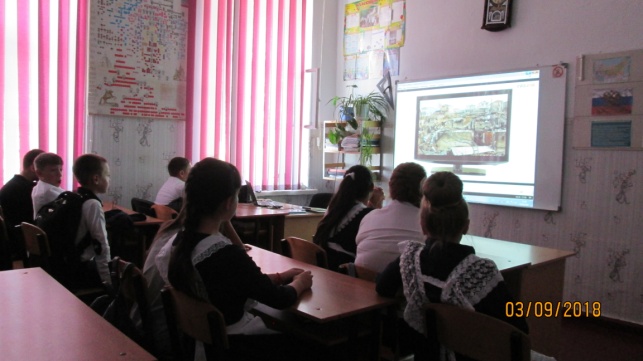 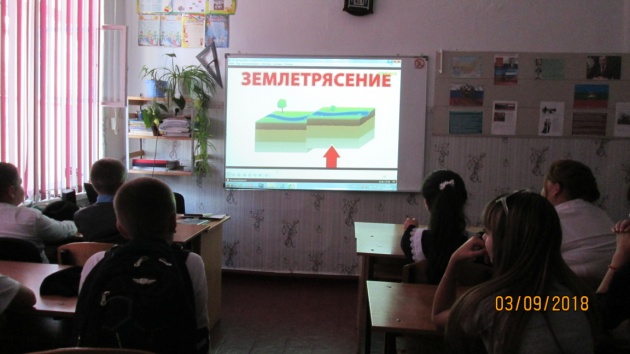 Педагог-организатор: ________ /А.Д.Ганюта/Директор школы: _______ /П.Ю.Котлярова/